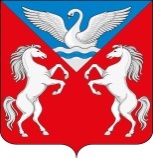 РОССИЙСКАЯ ФЕДЕРАЦИЯЛЕБЯЖЕНСКАЯ СЕЛЬСКАЯ АДМИНИСТРАЦИЯ
КРАСНОТУРАНСКОГО РАЙОНА КРАСНОЯРСКОГО КРАЯПОСТАНОВЛЕНИЕОб утверждении Порядка применения бюджетной классификации Российской Федерации в части, относящейся к бюджету муниципального образования Лебяженский сельсоветВ соответствии со статьями 9 и 21 Бюджетного кодекса Российской Федерации, Положения о бюджетном процессе в муниципальном образовании Лебяженский сельсовет администрация Лебяженского сельсоветаПОСТАНОВЛЯЕТ:1. Утвердить Порядок применения бюджетной классификации Российской Федерации в части, относящейся к бюджету муниципального образования Лебяженский сельсовет, согласно приложению.2. Настоящее постановление вступает в силу с 01.01.2020 и распространяется на правоотношения, возникающие при составлении и исполнении бюджета муниципального образования Лебяженский сельсовет на 2020 год.Глава Лебяженского сельсовета					М.А.НазироваПриложение № 1к   постановлению администрации Лебяженского  сельсовета от 14.05.2020  №  13-пПОРЯДОКприменения бюджетной классификации Российской Федерации в части, относящейся к бюджету муниципального образования Лебяженский сельсоветНастоящий Порядок разработан в соответствии со статьями 9 и 21 Бюджетного кодекса Российской Федерации, Положения о бюджетном процессе в муниципальном образовании Лебяженский сельсовет, приказом Министерства финансов Российской Федерации от 08.06.2018 № 132н «Об утверждении Указаний о порядке применения бюджетной классификации Российской Федерации» и устанавливает структуру, порядок формирования и применения целевых статей расходов бюджета муниципального образования Лебяженский сельсовет.1. Общие положенияЦелевые статьи расходов бюджета муниципального образования Лебяженский сельсовет обеспечивают привязку бюджетных ассигнований к муниципальным программам, их подпрограммам (далее - программные расходы), не включенным в муниципальные программы муниципального образования Лебяженский сельсовет направлениям деятельности органов местного самоуправления (далее - не программные расходы), а также к расходным обязательствам, подлежащим исполнению за счет средств бюджета муниципального образования Лебяженский сельсовет.Структура кода целевой статьи расходов бюджета муниципального образования Лебяженский сельсовет (8-17 разряды кода классификации расходов бюджетов) включает следующий составные части: код программного (не программного) направления расходов (8-12 разряды кода классификации расходов бюджетов), включающий код подпрограммы (10-12 разряды кода классификации расходов бюджетов);код направления расходов (13-17 разряды кода классификации расходов бюджетов).При отсутствии в муниципальной программе муниципального образования Лебяженский сельсовет подпрограммы коду подпрограммы присваивается уникальный код «000». Также по данному коду отражаются отдельные мероприятия, не вошедшие в подпрограммы (при наличии таковых).В 4-5 разрядах кода целевой статьи расходов бюджета муниципального образования Лебяженский сельсовет (11-12 разряды кода классификации расходов бюджетов) отражаются бюджетные ассигнования (расходы) на реализацию проектов, направленных на достижение соответствующих целей национальных проектов (федеральных проектов), в соответствии с кодами национальных проектов (федеральных проектов), установленными Порядком формирования и применения кодов бюджетной классификации Российской Федерации, их структуре и принципах назначения, утвержденным приказом Министерства финансов Российской Федерации от 08.06.2018 № 132н «О Порядке формирования и применения кодов бюджетной классификации Российской Федерации, их структуре и принципах назначения».Перечень и коды муниципальных программ сельского поселения, их подпрограмм и не программных направлений расходов представлены в приложении 1 к настоящему Порядку.Код направления расходов предназначен для кодирования конкретных направлений расходования средств бюджета муниципального образования Лебяженский сельсовет. Направления расходов являются универсальными и могут применяться в различных целевых статьях расходов  бюджета муниципального образованиям Лебяженский сельсовет в увязке с муниципальными программами, их подпрограммами и (или) не программными направлениями расходов.Перечень и коды направления расходов бюджета муниципального образования Лебяженский сельсовет представлены в приложении 2 к настоящему Порядку.Отражение расходов бюджета сельского поселения, источником финансового обеспечения которых являются субсидии, субвенции, иные межбюджетные трансферты, имеющие целевое назначение, включающие коды направления расходов 50000-59990, предоставляемые из федерального бюджета, осуществляется по кодам направлений расходов и направлениям расходов в соответствии с порядком отражения расходов Министерства финансов РФ от 08.06.2018 № 132н «О Порядке формирования и применения кодов бюджетной классификации  Российской Федерации, их структуре и принципах назначения».Перечень и коды направлений расходов бюджета, источником финансового обеспечения которых являются субсидии, субвенции и иные межбюджетные трансферты, имеющие целевое назначение, предоставляемые из федерального и краевого бюджетов, представлены в приложении 3 к настоящему Порядку. 2. Правила отнесения расходов бюджета муниципального образованияЛебяженский сельсовет на соответствующие целевые статьи2.1. Муниципальные программы муниципального образованияЛебяженский сельсовет и их направления0100000000  «Улучшение качества жизнедеятельности и комфортных условий на территории Лебяженского сельсовета»По данной целевой статье отражаются расходы бюджета на реализацию муниципальной программы «Улучшение качества жизнедеятельности и комфортных условий на территории Лебяженского сельсовета»».  0110000000  Направление " Уличное освещение на территории сельсовета " муниципальной программы «Улучшение качества жизнедеятельности и комфортных условий на территории Восточенского сельсовета»»По данной целевой статье отражаются расходы бюджета на содержание уличного освещения  в рамках направления " Уличное освещение на территории сельсовета " муниципальной программы «Улучшение качества жизнедеятельности и комфортных условий на территории Восточенского сельсовета»».0120000000  Направление " Содержание автомобильных дорог местного значения" муниципальной программы «Улучшение качества жизнедеятельности и комфортных условий на территории Восточенского сельсовета»»По данной целевой статье отражаются расходы бюджета на содержание автомобильных дорог местного значения в рамках направления " Содержание автомобильных дорог местного значения" муниципальной программы «Улучшение качества жизнедеятельности и комфортных условий на территории Восточенского сельсовета»».0140000000  Направление " Прочие мероприятия по благоустройству поселений" муниципальной программы «Улучшение качества жизнедеятельности и комфортных условий на территории Восточенского сельсовета»»По данной целевой статье отражаются расходы бюджета на мероприятия по благоустройству территории в рамках направления "Прочие мероприятия по благоустройству поселений" муниципальной программы " Улучшение качества жизнедеятельности и комфортных условий на территории Восточенского сельсовета» "2.2. Направления расходов бюджета муниципального образования Восточенский сельсовет7640000000 Функционирование администрации Восточенского сельсоветаПо данному коду направления расходов отражаются расходы бюджета на финансовое обеспечение деятельности органов местного самоуправления, в том числе:00210Руководство и управление в сфере установленных функций органов муниципальной власти в рамках непрограммных расходов администрации Восточенского сельсоветаПо данному коду направления расходов отражаются расходы бюджета на денежное содержание главы муниципального образования  с учетом страховых взносов по обязательному страхованию в государственные внебюджетные фонды Российской Федерации и от несчастных случаев на производстве и профессиональных заболеваний.00210 Функционирование органов местного самоуправления Восточенского сельсоветаПо данному коду направления расходов отражаются расходы бюджета на финансовое обеспечение деятельности органов местного самоуправления в том числе: на заработную плату, начисления на выплаты по оплате труда, коммунальные услуги и налог на имущество организаций, расходы бюджета на мероприятия по обеспечению деятельности администрации Восточенского сельсовета по решению вопросов местного значения и переданных полномочий.10490 Региональные выплаты и выплаты, обеспечивающие уровень заработной платы работников бюджетной сферы не ниже размера минимальной заработной платы (минимального размера оплаты труда) в рамках непрограммных расходов администрации Восточенского сельсоветаПо данному коду направления расходов отражаются расходы бюджета на выплаты персоналу в целях обеспечения выполнения функций государственными (муниципальными) органами, казенными учреждениями, органами управления государственными внебюджетными фондами.81710 Резервные фонды   Администрации Восточенского сельсовета   в рамках непрограммных расходов Администрации Восточенского сельсоветаПо данному коду направления расходов отражаются средства резервного фонда администрации Восточенского, подлежащие перераспределению по соответствующим кодам направления расходов на финансовое обеспечение мер по ликвидации чрезвычайных ситуаций.81720 Обеспечение деятельности (оказание услуг) подведомственных учреждений в рамках непрограммных расходов администрации Восточенского сельсоветаПо данному коду направления расходов отражаются расходы бюджета по обеспечению деятельности муниципальных учреждений и отдельных категорий работников, занимающихся обслуживанием деятельности органов местного самоуправления, в том числе: на заработную плату, начисления на выплаты по оплате труда.81730 Организация временного трудоустройства безработных граждан испытывающих трудности в поисках работы в рамках непрограммных расходов администрации Восточенского сельсоветаПо данному коду направления расходов отражаются расходы бюджета на выплаты персоналу в целях обеспечения выполнения функций государственными (муниципальными) органами, казенными учреждениями, органами управления государственными внебюджетными фондами.81740 Организация временного трудоустройства несовершеннолетних граждан в возрасте от 14 до 18 лет в свободное от учебы время в рамках непрограммных расходов администрации Восточенского сельсоветаПо данному коду направления расходов отражаются расходы бюджета на выплаты персоналу в целях обеспечения выполнения функций государственными (муниципальными) органами, казенными учреждениями, органами управления государственными внебюджетными фондами.81830 Организация временного трудоустройства незанятых инвалидов, матерей одиночек, военнослужащих, испытывающих трудности в поисках работы в рамках непрограммных расходов администрации Восточенского сельсоветаПо данному коду направления расходов отражаются расходы бюджета на выплаты персоналу в целях обеспечения выполнения функций государственными (муниципальными) органами, казенными учреждениями, органами управления государственными внебюджетными фондами.75140 Выполнение государственных полномочий по созданию и обеспечению деятельности административных комиссий в рамках непрограммных расходов администрации Восточенского сельсоветаПо данному коду направления расходов отражаются расходы бюджета на обеспечение деятельности административной комиссии при администрации Восточенского сельсовета.51180 Осуществление первичного воинского учета на территориях, где отсутствуют военные комиссариаты  в рамках непрограммных расходов администрации Восточенского сельсоветаПо данному коду направления расходов отражаются расходы на выплаты работнику ВУР в целях обеспечения выполнения функций государственными (муниципальными) органами, казенными учреждениями, органами управления государственными внебюджетными фондами74120 Обеспечение первичных мер пожарной безопасности  в рамках непрограммных расходов администрации Восточенского сельсоветаПо данному коду направления расходов отражаются расходы бюджета на проведение мероприятий в области пожарной безопасности.75090 Содержание автомобильных дорог общего пользования местного значения внутри поселения за счет средств региональной субсидии в рамках непрограммных расходов администрации Восточенского сельсоветаПо данному коду направления расходов отражаются расходы бюджета на проведение мероприятий по содержанию дорог муниципального образования Восточенского сельсовет.R310601 Расходы на реализацию мероприятий, направленных на повышение безопасности дорожного движения, за счет средств дорожного фонда Красноярского  края в рамках непрограммных расходовПо данному коду направления расходов отражаются расходы бюджета на проведение мероприятий на повышение безопасности дорожного движения на дорогах муниципального образования Восточенский сельсовет.81920 Предоставление иных межбюджетных трансфертов бюджету муниципального образования на создание условий для организации досуга и обеспечения жителей поселения услугами организаций культуры в рамках непрограммных расходов администрации Восточенского сельсовета            По данному коду направления расходов отражаются расходы бюджета на создание условий для организации досуга и обеспечения жителей поселения услугами организаций культуры.81930 Предоставление иных межбюджетных трансфертов бюджету муниципального образования на осуществление переданных полномочий по назначению, начислению и выплате пенсий выборным должностным лицам и муниципальным служащим  в рамках непрограммных расходов администрации Восточенского сельсоветаПо данному коду направления расходов отражаются расходы бюджета на осуществление выплаты пенсии за выслугу лет по муниципальным должностям и доплат к пенсиям муниципальных служащих.81900 Предоставление иных межбюджетных трансфертов бюджету муниципального образования на осуществление переданных части полномочий органов местного самоуправления поселения органам местного самоуправления муниципального района в рамках непрограммных расходов администрации Восточенского сельсовета           По данному коду направления расходов отражаются расходы бюджета на проведение мероприятий по осуществлению отдельных переданных полномочий.14.05.2020гс. Лебяжье13 - п